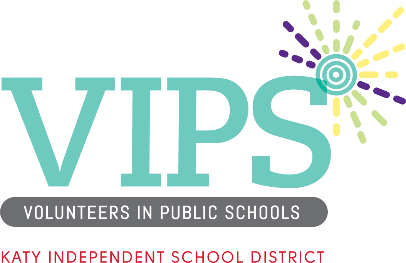 Volunteer of the Year     Nomination FormNominated Volunteer Name: ____________________________________________________________ Your Name: _________________________________________________________________________I am submitting this nomination as a _____ staff member or _____ volunteer (check one).Please use space provided.1.	What motivates you to nominate this person as your campus Volunteer of the Year?Has this person worked consistently throughout the year, or on specific projects and events?   Please explain.Describe how has this person impacted students at your school? Describe how has this person impacted teachers and staff  at your school?Describe how has this person impacted other volunteers? What extraordinary qualities (leadership, integrity, reliability, attitude, etc.) set this person apart from other volunteers?